Arbeitsplan     NMS KematenVor-/Nachname: ______________________ Klasse: ___(Schüler/in)Freiwillig für Fleißige …Überprüft und besprochen mit einem Erziehungsberechtigten: Kontrollieren Sie bitte nur auf Vollständigkeit und nicht auf Richtigkeit!!!Datum: __________________Unterschrift des Erziehungsberechtigten: _______________________________________________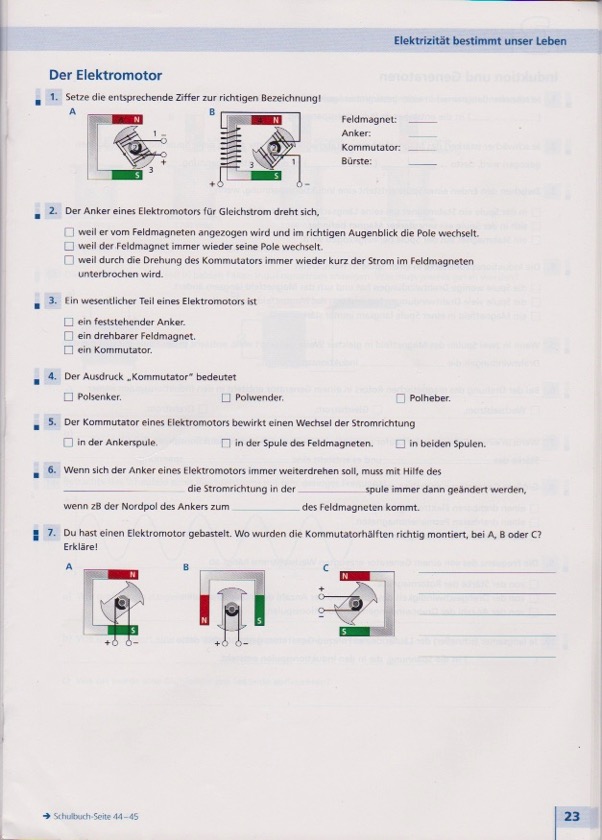 	Physik Arbeitsblatt 2 Lösung für die 34. SchulwocheKurze Wiederholung der elektrischen Einheiten:elektr. Spannung: Voltelektr. Stromstärke: Ampereelektr. Widerstand: Ohmelektr. Leistung: Wattelektr. Arbeit (das, was man zahlen muss): kWhEtwas Recherche im Internet:Nenne 5 große Wasserkraftwerke in Tirol:Achensee, Kirchbichl, Sellrain-Silz, Imst, Langkampfen, Kaunertal, Zillertal…Wie viele Kraftwerke gibt es in Kematen und wo sind sie?In Kematen gibt es drei Kraftwerke: eines unten am Inn, eines an der Einfahrt in das Sellraintal, eines an der MelachWo ist das nächstgelegene Großkraftwerk?KühtaiWieviel Volt sind in der Steckdose?230 VoltEtwas Heimatkunde:Seit wann gibt es in deiner Heimatgemeinde Strom?Interessanterweise schon recht früh. In vielen Gemeinden des Schulsprengels schon um 1918.Wie wird die Kemater Alm mit Strom versorgt?Die Kemater Alm hat ein kleines Wasserkraftwerk oberhalb der Alm.Für die Fleißigen: Wieviel kostet eine Kilowattstunde Strom? So ca 20 CentFach: Physik4. KlasseSchulwoche: 3611.05. – 18.05.2020Aufgabenstellung:Arbeitsmaterial (drücke STRG und klicke auf den Link)Erledigt am:Bearbeite das Arbeitsblatt aus dem ArbeitsheftWenn du manche Bezeichnungen nicht kennst, verwende das Internet.Nummer 7 nur die FleißigenArbeitsblatt 3Elektromotor AnimationAufgabenstellung:Link:Erledigt am:Versuche die Nummer 7 zu lösenUnter „Animation Elektromotor“ findest zahlreiche Videos.